Tárgy: Múzeumok éjszakájaIdőpont: 2018. június 23.Létrehozta: Domján RékaIkt.szám: sz-j-2018/45Jegyzőkönyv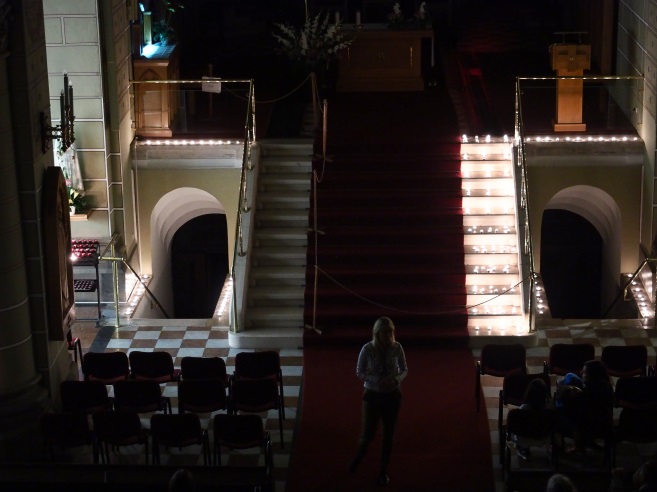 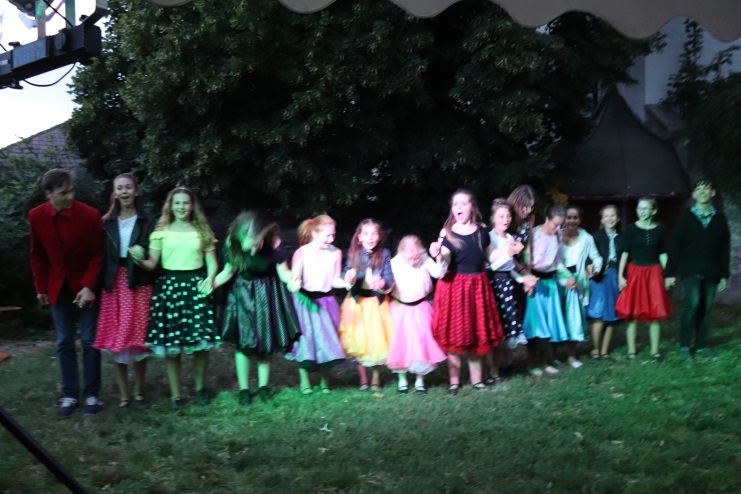 Országszerte 2018. június 23-án rendezték meg a Múzeumok éjszakáját, melyhez a Szaléziánum is csatlakozott. A múzeumban minden egész órában este 6-tól 10-ig tematikus tárlatvezetések indultak. 9 órakor gyertyák és mécsesek fényénél, orgonajátékkal egybekötött idegenvezetés indult a Bazilikában. A Szaléziánum kertjében a „Retrock and roll” élő zenei koncertet hallhatták a látogatók a DAL-MA Musical és Zenés Színpad növendékeinek előadásában. Résztvevők száma: 403 főMelléklet: plakátVeszprém, 2018. június 24.											      Pálfalviné Ősze Judit                    					                                                     igazgató				